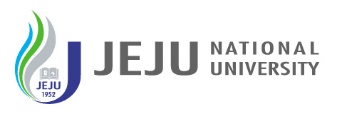 Letter of RecommendationJeju National University Student Exchange Program*Please type or print in English or Korean.Applicant’s NameHome University NameName of ProfessorDepartmentSignatureDate